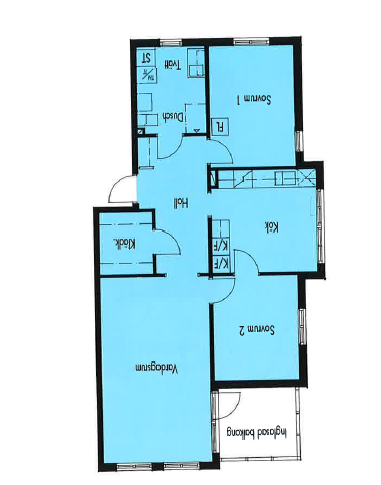 Smeden3 r.o.k med balkong83 kvm 